MUHC Central Users' Committee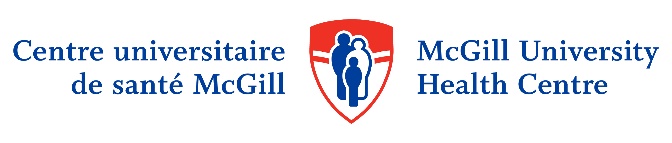           Candidate Application FormTHE ELECTION PRESIDENT MUST RECEIVE THIS FORM AND A LETTER OF INTENT BY E-MAIL BY 5:00 P.M., SEPTEMBER 9: Me Mathilde Crépeau: mcrepeau@mbavocats.caSection 1 – CandidateSection 1 – CandidateSection 1 – CandidateSection 1 – CandidateSection 1 – CandidateSection 1 – CandidateLast NameCandidate Type :          User                  Representative of a user        Candidate Type :          User                  Representative of a user        Candidate Type :          User                  Representative of a user        First NameIf representative of a user, please indicate the user’s :If representative of a user, please indicate the user’s :If representative of a user, please indicate the user’s :AddressLast NameTelephone #First NameDate of BirthAddressEmployer & OccupationTelephone #Section II – Supporters (must be users)Section II – Supporters (must be users)Section II – Supporters (must be users)Section II – Supporters (must be users)Section II – Supporters (must be users)Section II – Supporters (must be users)First supporterFirst supporterFirst supporterSecond supporterSecond supporterSecond supporterFirst & Last NameFirst & Last NameAddressAddressTelephoneTelephoneDate of BirthDate of BirthSignatureSignatureSection III – Consent of candidateSection III – Consent of candidateSection III – Consent of candidateSection III – Consent of candidateSection III – Consent of candidateSection III – Consent of candidateI, ______________________________, the candidate listed above, declare that the information in this application form is true and exact, in particular that I am a user and/or representative of a user of the McGill University Health Centre (MUHC) and that I am not an employee of the MUHC, the Research Institute of the MUHC or any of its Foundations.  I consent to stand for election and to a background check. If approved, I authorize the Election President to publicize my candidacy and share this information with those concerned in order to hold the election and form the next MUHC Central Users' Committee. If elected, I declare that I will respect the MUHC CUC’s bylaws, including the policies and procedures of the MUHC that apply to it.                 Signature of the candidate                                                       Date (MM/DD/YY)I, ______________________________, the candidate listed above, declare that the information in this application form is true and exact, in particular that I am a user and/or representative of a user of the McGill University Health Centre (MUHC) and that I am not an employee of the MUHC, the Research Institute of the MUHC or any of its Foundations.  I consent to stand for election and to a background check. If approved, I authorize the Election President to publicize my candidacy and share this information with those concerned in order to hold the election and form the next MUHC Central Users' Committee. If elected, I declare that I will respect the MUHC CUC’s bylaws, including the policies and procedures of the MUHC that apply to it.                 Signature of the candidate                                                       Date (MM/DD/YY)I, ______________________________, the candidate listed above, declare that the information in this application form is true and exact, in particular that I am a user and/or representative of a user of the McGill University Health Centre (MUHC) and that I am not an employee of the MUHC, the Research Institute of the MUHC or any of its Foundations.  I consent to stand for election and to a background check. If approved, I authorize the Election President to publicize my candidacy and share this information with those concerned in order to hold the election and form the next MUHC Central Users' Committee. If elected, I declare that I will respect the MUHC CUC’s bylaws, including the policies and procedures of the MUHC that apply to it.                 Signature of the candidate                                                       Date (MM/DD/YY)I, ______________________________, the candidate listed above, declare that the information in this application form is true and exact, in particular that I am a user and/or representative of a user of the McGill University Health Centre (MUHC) and that I am not an employee of the MUHC, the Research Institute of the MUHC or any of its Foundations.  I consent to stand for election and to a background check. If approved, I authorize the Election President to publicize my candidacy and share this information with those concerned in order to hold the election and form the next MUHC Central Users' Committee. If elected, I declare that I will respect the MUHC CUC’s bylaws, including the policies and procedures of the MUHC that apply to it.                 Signature of the candidate                                                       Date (MM/DD/YY)I, ______________________________, the candidate listed above, declare that the information in this application form is true and exact, in particular that I am a user and/or representative of a user of the McGill University Health Centre (MUHC) and that I am not an employee of the MUHC, the Research Institute of the MUHC or any of its Foundations.  I consent to stand for election and to a background check. If approved, I authorize the Election President to publicize my candidacy and share this information with those concerned in order to hold the election and form the next MUHC Central Users' Committee. If elected, I declare that I will respect the MUHC CUC’s bylaws, including the policies and procedures of the MUHC that apply to it.                 Signature of the candidate                                                       Date (MM/DD/YY)I, ______________________________, the candidate listed above, declare that the information in this application form is true and exact, in particular that I am a user and/or representative of a user of the McGill University Health Centre (MUHC) and that I am not an employee of the MUHC, the Research Institute of the MUHC or any of its Foundations.  I consent to stand for election and to a background check. If approved, I authorize the Election President to publicize my candidacy and share this information with those concerned in order to hold the election and form the next MUHC Central Users' Committee. If elected, I declare that I will respect the MUHC CUC’s bylaws, including the policies and procedures of the MUHC that apply to it.                 Signature of the candidate                                                       Date (MM/DD/YY)Section IV – Identification of site(s) of which the candidate is a user (site where user received services in last two years)Section IV – Identification of site(s) of which the candidate is a user (site where user received services in last two years)Section IV – Identification of site(s) of which the candidate is a user (site where user received services in last two years)Section IV – Identification of site(s) of which the candidate is a user (site where user received services in last two years)Section IV – Identification of site(s) of which the candidate is a user (site where user received services in last two years)Section IV – Identification of site(s) of which the candidate is a user (site where user received services in last two years)Montreal Children's Hospital Montreal Neurological Hospital Montreal General HospitalMontreal Children's Hospital Montreal Neurological Hospital Montreal General HospitalRoyal Victoria Hospital Montreal Chest Institute Lachine Hospital Royal Victoria Hospital Montreal Chest Institute Lachine Hospital Royal Victoria Hospital Montreal Chest Institute Lachine Hospital           Cedars Cancer Centre           Three MUHC sitesSection V – Summary of profile (personal / professional experience)Section V – Summary of profile (personal / professional experience)Section V – Summary of profile (personal / professional experience)Section V – Summary of profile (personal / professional experience)Section V – Summary of profile (personal / professional experience)Section V – Summary of profile (personal / professional experience)Section VI – Reserved for the Election PresidentSection VI – Reserved for the Election PresidentSection VI – Reserved for the Election PresidentSection VI – Reserved for the Election PresidentSection VI – Reserved for the Election PresidentSection VI – Reserved for the Election Presidentapplication received, date and time:application received, date and time:application received, date and time:election status – september 26       Candidate in the running            Candidate withdrewelection status – september 26       Candidate in the running            Candidate withdrewelection status – september 26       Candidate in the running            Candidate withdrew     Accepted                           Refused     Accepted                           Refused     Accepted                           Refusedcandidate elected by  _____ votescandidate elected by  _____ votescandidate elected by  _____ votesReason for refusalReason for refusalReason for refusal         candidate not elected           candidate not elected           candidate not elected        Candidate informed, Date      Candidate informed, Date      Candidate informed, Date Election President’s Signature Election President’s Signature Election President’s Signature